Ceník dřeva od 1.8. 2023Vzhledem k měnící se poptávce na trhu se budou ceny dále aktualizovat. 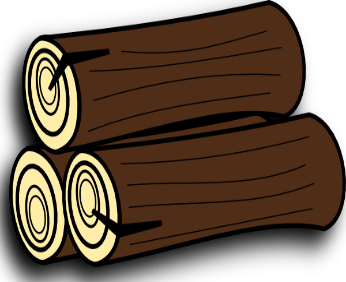 Potěžební zbytky 0 Kč/ m3Palivo jehličnaté, měkké listnaté – samovýroba 300 Kč/ m3Vyrobené jehličnaté800 Kč/ m3Listnaté tvrdé  - samovýroba800 Kč/ m3Vyrobené 1 300 Kč/ m3